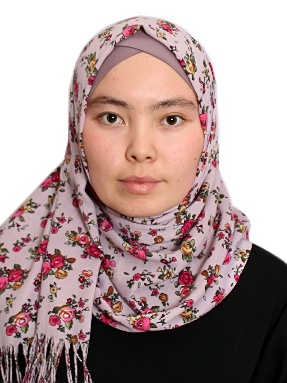 Садирбек кызы Айгерим Башталгыч класстын мугалимиКант шаары, Люксембург айылы, Молодая 20Тел. +996777044498E-mail: amamasalieva59@gmail.com Билими Эл аралык Кувейт университетиБакалавриат 2017-2021-ж.Эл аралык Кувейт университети Магистратура 2021-ж Тажрыйба «Давха» билим берүү комлекси 2018-ж.А. Молдокулов атындагы УИТМЛ 2019-ж.#2 Васильевка орто мектеби 2020-ж Хобби Китеп окуу.                                    Психология       Педагогика.                                  Тил үйрөнүүЫраазычылык кат 3-Дүйнөлүк Көчмөндөр оюнунда ыктыярчы болуп, иш чаралардын жүрүшүнө  көмөк көргөзгөн үчүн президент Сооронбай Жээнбеков тарабынан ыраазычылык кат